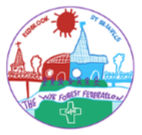 Curriculum Coverage:Enquiry title: How is snow formed?Term 3Class: Speedwell